江苏省进出口商会关于积极报名参加中国国际进口博览会的通知各会员企业：中国国际进口博览会（简称进口博览会）今年11月5日至10日在上海首次举办。展出规模达24万平米，由三部分构成：一是国家贸易投资综合展，只展示不成交，展览面积约3万平米。二是企业商业展，分货物贸易展区和服务贸易展区，面积约21万平米。三是虹桥国际贸易论坛，由主论坛和贸易与开放、贸易与创新、贸易与投资三个平行论坛组成。进口博览会将举行供需对接会、行业研讨会、产品发布会等配套活动。首届展将有100 多个国家和地区的企业参展。根据江苏省商务厅《关于动员商协会会员企业参加进口博览会的通知》（苏博字［2018］6号）文要求，省进出口商会特此通知各会员企业积极报名参加进口博览会，以学习借鉴境外企业的经营管理、品牌培育、技术创新等方面的经验和做法；寻求经贸合作伙伴；拓展发展空间，以及广泛开展贸易对接、洽谈采购、扩大成交。展会时间：2018年11月5日～10日二、展会地点：中国上海市崧泽大道333号国际会展中心三、主办单位及合作单位：中华人民共和国商务部、上海市人民政府、世界贸易组织、联合国贸易和发展会议、联合国工发组织等国际组织四、报名及有关事项：  （一）请各会员企业、单位接到通知，将参加人员报名给进出口商会。  （二）由商会将参会名册报首届中国国际进口博览会江苏省交易团，统一注册登记报名,并办理进馆证件。 （三）报名时间为2018年8月31日前。（四）由于参加展会企业较为分散，各参加人员自行前往、自行安排食宿、自由选择参会活动。（五）其他有关事项，请与商会经贸业务部联系。联系人:范亚萍   、梁爽        电话： 025-52308536传真： 025-52305280     电子邮箱：1275845126@qq.com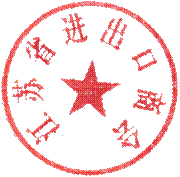 江苏省进出口商会2018年7月6日参会回执表姓名身份证号单位职务联系方式企业统一社会信用代码